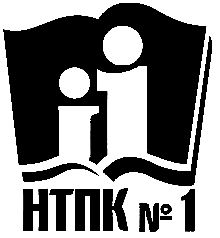 Министерство общего и профессионального образованияСвердловской областиГБПОУ СО «Нижнетагильский педагогический колледж № 1»МЕТОДИЧЕСКИЕ РЕКОМЕНДАЦИИ ДЛЯ СТУДЕНТОВ ПО УЧЕБНОЙ ПРАКТИКЕ ПМ. 04 «МЕТОДИЧЕСКОЕ ОБЕСПЕЧЕНИЕ ОБРАЗОВАТЕЛЬНОГО ПРОЦЕССА»ПО СПЕЦИАЛЬНОСТИ 44.02.02 «ПРЕПОДАВАНИЕ В НАЧАЛЬНЫХ КЛАССАХ»УЧЕБНЫЕ ГРУППЫ 302, 303, 42 г. Н. Тагил2018Составители:Цепова А.С., преподаватель ГБПОУ СО «НТПК №1»Фарафонова Е.С., преподаватель ГБПОУ СО «НТПК №1»Щавлева О.Н., преподаватель ГБПОУ СО «НТПК №1»Методические рекомендации по учебной практике составлены в соответствии с требованиями ФГОС СПО по специальности 44.02.02 «Преподавание в начальных классах» (углубленная подготовка) и на основе программы практики профессионального модуля «Методическое обеспечение образовательного процесса».Методические рекомендации содержат цель и задачи учебной практики, описание содержания деятельности, формы подготовки отчетных документов практики.Рекомендации предназначены для студентов 302, 303, 42 групп специальности 44.02.02 «Преподавание в начальных классах».© ГБПОУ СО «НТПК № 1», 2018ПОЯСНИТЕЛЬНАЯ ЗАПИСКАВ системе профессиональной подготовки будущего учителя важная роль принадлежит учебной практике по ПМ.04 «Методическое обеспечение образовательного процесса». Практика направлена на непрерывное и комплексное овладение студентами основ методической деятельности учителя начальных классов, а также обеспечивает взаимосвязь теоретического и практического обучения, преемственность всех этапов практики.Учебная практика проводится образовательным учреждением при освоении студентами профессиональных компетенций в рамках профессионального модуля.ПК 4.1. Выбирать учебно-методический комплект, разрабатывать учебно-методические материалы (рабочие программы, учебно-тематические планы) на основе образовательного стандарта и примерных программ с учетом вида образовательного учреждения, особенностей класса/группы и отдельных обучающихся.ПК 4.2. Создавать в кабинете предметно-развивающую среду.ПК 4.3. Систематизировать и оценивать педагогический опыт и образовательные технологии в области начального общего образования на основе изучения профессиональной литературы, самоанализа и анализа деятельности других педагогов.ПК 4.4. Оформлять педагогические разработки в виде отчетов, рефератов, выступлений.ПК 4.5. Участвовать в исследовательской и проектной деятельности в области начального образования.Цель практики – формирование у студентов общих и профессиональных компетенций в части организации методической работы учителя начальных классов.Задачи практики:Актуализация и применение на учебной практике теоретических знаний по психологии и педагогике, ПМ.04 «Методическое обеспечение образовательного процесса».Овладение способами целеполагания и умением планировать деятельность учителя начальных классов с учетом предъявляемых к ней нормативных требований, возрастных и индивидуальных особенностей обучающихся.Развитие профессиональных умений разрабатывать и анализировать документацию учителя начальных классов в соответствии с требованиями ФГОС НОО.Развитие у студентов умения вести записи наблюдений, обрабатывать, обобщать полученную в ходе наблюдений информацию, полно и правильно отражать ее в дневнике практики.С целью овладения указанным видом профессиональной деятельности и соответствующими общими и профессиональными компетенциями в результате освоения программы учебной практики «Методическое обеспечение образовательного процесса» студент должен:иметь практический опыт:анализа учебно-методических комплектов, разработки учебно-методических материалов (рабочих программ, учебно-тематических планов) на основе образовательных стандартов начального общего образования, примерных программ начального общего образования с учетом вида образовательного учреждения, особенностей класса и отдельных обучающихся;участия в создании предметно-развивающей среды в кабинете; изучения и анализа педагогической и методической литературы по проблемам начального общего образования, подготовки и презентации отчетов, рефератов, докладов; презентации педагогических разработок в виде отчетов, рефератов, выступлений; участия в исследовательской и проектной деятельности;участия в исследовательской и проектной деятельности.уметь:анализировать образовательные стандарты, примерные программы начального общего образования, вариативные (авторские) программы и учебники по предметам начальной школы;определять цели и задачи, планировать обучение и воспитание младших школьников;осуществлять планирование с учетом возрастных и индивидуально-психологических особенностей обучающихся;определять педагогические проблемы методического характера и находить способы их решения;адаптировать имеющиеся методические разработки;создавать в кабинете предметно-развивающую среду;готовить и оформлять отчеты, рефераты, конспекты;с помощью руководителя определять цели, задачи, планировать исследовательскую и проектную деятельность в области начального общего образования;оформлять результаты исследовательской и проектной работы;определять пути самосовершенствования педагогического мастерства; знать:теоретические основы методической деятельности учителя начальных классов;теоретические основы, методику планирования в начальном образовании, требования к оформлению соответствующей документации;концептуальные основы и содержание примерных программ начального общего образования;концептуальные основы и содержание вариативных программ начального общего образования;педагогические, гигиенические, специальные требования к созданию предметно-развивающей среды в кабинете;источники, способы обобщения, представления и распространения педагогического опыта; логику подготовки и требования к устному выступлению, отчету, реферированию, конспектированию.СОДЕРЖАНИЕ ПРАКТИКИУчебная практика по профессиональному модулю «Методическое обеспечение образовательного процесса» состоит из 54 часов. По окончанию практики студентам выставляется дифференцированный зачет. ПРИЛОЖЕНИЯПРИЛОЖЕНИЕ 1ТРЕБОВАНИЯ К СТРУКТУРЕ И ОФОРМЛЕНИЮ ДНЕВНИКА ПО ПРАКТИКЕ     Дневник по практике должен быть оформлен в бумажном варианте в виде файловой папки.        Титульный лист. Министерство общего и профессионального образованияСвердловской областиГБПОУ СО «Нижнетагильский педагогический колледж № 1»ДНЕВНИКПО УЧЕБНОЙ ПРАКТИКЕ «МЕТОДИЧЕСКОЕ ОБЕСПЕЧЕНИЕ ОБРАЗОВАТЕЛЬНОГО ПРОЦЕССА»студента ____ учебной группы ГБПОУ СО «НТПК № 1»__________________________________________________________________________________________________________________________Ф.И.О. (в родительном падеже)2018 г.ПРИЛОЖЕНИЕ 2ЗАДАНИЯ ДЛЯ СТУДЕНТОВЗАДАНИЕ №1 АНАЛИЗ ФГОС НОО И УМК НАЧАЛЬНОГО ОБЩЕГО ОБРАЗОВАНИЯ1. Проанализировав ФГОС НОО,  заполнить таблицу:2. Проанализировав примерные программы начального общего образования, заполнить таблицу (обязательные для анализа: математика, русский язык, литературное чтение, окружающий мир; на выбор: технология, изобразительное искусство, музыка, физическая культура):3. Проанализировать предложенный учебник по предмету начального общего образования по плану:- назвать УМК,- указать авторов учебника,- указать особенности структуры учебника,- указать особенности содержания учебника (типовые задания и пр.),- сделать анализ соответствия ФГОС НОО.ЗАДАНИЕ №2 РАЗРАБОТКА ТЕХНОЛОГИЧЕСКОЙ КАРТЫ УРОКАТехнологическая карта – вид методического инструментария учителя начальных классов, возможность достижения планируемых результатов освоения основных образовательных программ в соответствии с ФГОС второго поколения.Технологическая карта урока – это:1) обобщенно-графическое выражение сценария урока;2) план проведения урока с возможной корректировкой (заложенной изначально вариативностью урока);3) проект учебного процесса, в котором представлено описание урока (системы уроков) или занятия (системы занятий) от цели до результата с использованием необходимых ресурсов и технологий.Интерес и внимание педагогов к конструированию технологических карт обусловлены, в настоящее время, в первую очередь, возможностью отразить деятельностную составляющую взаимодействия учителя и учащегося на уроке.В структуре технологической карты урока необходимо предусмотреть возможность:- тщательного планирования каждого этапа деятельности;- полного отражения последовательности всех осуществляемых действий и операций, приводящих к намеченному результату;- координации действий учителя и учащихся.При разработке технологической карты следует помнить:1. Цель  определяется:- планируемым результатом урока;- путями реализации этого плана;- формируется как триединая (образовательная, воспитательная, развивающая компоненты).2. Цель обычно начинается со слов «создание условий для…», следует избегать глагольных форм.3. Формулировка задач урока чаще всего имеет форму ответов на вопрос: «Что надо сделать, чтобы достичь цели урока?». Таким образом, задачи должны начинаться с глаголов – «повторить», «проверить», «объяснить», «научить», «сформировать», «воспитывать» и пр.4. В ходе проектирования УУД урока (этапов урока) следует ориентироваться на классификацию УУД А. Асмолова.5. Структура урока зависит от его места в разделе программы и типа, рассматриваемого в контексте реализуемого УМК/ образовательной системы.6. При использовании материалов с официальных сайтов издательств и образовательных систем, необходимо помнить, что каждая представленная на сайте разработка является предельно общим конструктом, содержащим вариативное содержание для разработки содержания урока. Для подготовки конкретного урока следует отобрать необходимую часть представленного на сайте содержания, соотнести его с целями, задачами, планируемыми результатами проектируемого вами урока.Образец технологической карты урокаЗАДАНИЕ №3. ПРЕДМЕТНО-РАЗВИВАЮЩЕЙ СРЕДЫ В КАБИНЕТЕ НАЧАЛЬНОЙ ШКОЛЫ1. Составьте проект развития предметно-развивающей среды в кабинете с учетом требований нормативных документов и особенностей образовательного учреждения. План развития кабинета  В работе могут указываться: приобретение пособий, инвентаря и пр., обновление и изготовление стендов, разработка дидактического материала, разработка контрольных работ, тестовых материалов и пр., изготовление раздаточного материала, озеленение кабинета, и пр.2. Составьте план-схему класса  и расстановку мебели на основании  Постановления Главного государственного санитарного врача РФ от 29.12.2010 № 189 (ред. от 24.11.2015) «Об утверждении СанПиН 2.4.2.2821-10 «Санитарно-эпидемиологические требования к условиям и организации обучения в общеобразовательных учреждениях»ЗАДАНИЕ№4 СОВРЕМЕННЫЕ ОБРАЗОВАТЕЛЬНЫЕ ТЕХНОЛОГИИ В НАЧАЛЬНОЙ ШКОЛЕ1. Заполните таблицу:ЗАДАНИЕ№ 5.  СОЗДАНИЕ ИНФОРМАЦИОННОЙ ПОДБОРКИ О ПЕРЕДОВОМ 1.  ОПЫТЕ ПЕДАГОГИЧЕСКОЙ ДЕЯТЕЛЬНОСТИ  УЧИТЕЛЕЙ НАЧАЛЬНЫХ КЛАССОВ Заполните таблицу:ЗАДАНИЕ №6 САМОАНАЛИЗ ПРОФЕССИОНАЛЬНОЙ КОМПЕТЕНТНОСТИ И ОПРЕДЕЛЕНИЕ ПУТЕЙ САМОСОВЕРШЕНСТВОВАНИЯ1. На основе поведенного самоанализа определить пути самосовершенствования педагогического мастерства в соответствии с требованиями ФГОС СПО. Заполнить таблицу:Составьте плана саморазвития педагогаПЛАНА САМОРАЗВИТИЯ ПЕДАГОГАЦель: ______________________________________________________________________________________________________________________________________________________________________Задачи: __________________________________________________________________________________________________________________________________________________________________________________________________________________________________________________________________________________________________________________________________________________________________________________________________________________________________________________________________________________________________________________Формы самообразования ______________________________________________________________________________________________________________________________________________________________________Ожидаемый результат самообразования ______________________________________________________________________________________________________________________________________________________________________ЗАДАНИЕ №7. НАПИСАНИЕ И ПУБЛИКАЦИЯ СТАТЬИОбщий план построения статьиТрудно добиться цельности и ясности изложения, если автор не продумает общий план построения статьи. Автор, подобно архитектору, проектирующему здание, должен детально разработать такой план. Без этого получается, что автор думает не до того, как начать писать, а в то время, когда пишет. Такое неорганизованное писание без четкого плана ему могут и не простить.Название статьиПоиску удачного названия всегда следует посвятить время, хотя речь идет всего лишь об одной фразе. Название должно отражать содержание статьи и в то же время быть привлекательным, броским. Это особенно важно сейчас — в связи с огромным потоком информации.Из-за неточного названия важная и нужная статья может оказаться незамеченной. Вот классический пример неудачного названия: А. С. Попов свое первое сообщение об открытии способа радиосвязи назвал «Об отношении металлических порошков к электрическим колебаниям». Правильнее было бы сказать: о передаче сообщений без проводов [1].В то же время за внешне красивым названием можно не увидеть, о чем же эта статья. Примеры: «Использование ADXRS150/ADXRS300 в режиме постоянной самопроверки» (журнал «Электронные компоненты», № 11 `2005, с. 91), «БМК компании UnicquelCs. Экономическая целесообразность и технические характеристики» («Электроника: НТБ», № 6 `2005, с. 66), «IPC@CHIP, или Маленькие ядра для большой артиллерии-2» («Компоненты и технологии», № 6 `2005, с. 178). Такие названия понятны только специалистам узкого профиля.Составные части статьиСтатья состоит из аннотации, вводной части (введения), основной части (методики исследования, полученных результатов и их физического объяснения), выводов (заключения) и списка литературы (литература).АннотацияОна выполняет функцию расширенного названия статьи и повествует о содержании работы. Аннотация показывает, что, по мнению автора, наиболее ценно и применимо в выполненной им работе. Плохо написанная аннотация может испортить впечатление о хорошей статье. В одном из уже упомянутых журналов помещена интересная и полезная статья «Бесконтактные оптические выключатели». В ней подробно рассмотрены конструкции и принципы действия выключателей разных типов. А вот аннотация этой статьи: «На современном технологическом оборудовании широко используются выключатели, предназначенные для контроля взаимного положения механизмов и деталей. Наибольшее расстояние срабатывания на объект имеют оптические выключатели». Согласитесь, вряд ли это можно назвать аннотацией.ВведениеВ последнее время этот раздел статьи авторы нередко опускают и сразу же переходят к изложению полученных результатов. Вряд ли это оправданно. Читателю хочется понять, в чем состояла необходимость постановки работы, и какое место она занимает среди аналогичных отечественных и зарубежных разработок.Во введении наиболее уместен обзор найденных автором литературных источников (статей, патентов, отчетов, информации из Интернета). Что бы полезного ни сделал автор, у его исследований всегда есть предшественники. Поэтому необходимо найти следы этих предшественников и критически проанализировать их работы. Ведь нередко незнание этих материалов приводит к неоправданным затратам средств, времени и сил. Добросовестный автор должен рассмотреть не только источники, подтверждающие правильность его выводов, но и работы, их опровергающие. Отношение к работам предшественников должно быть уважительным: ведь автор может позволить себе их критику, а они не имеют возможности возразить в ответ.Основная частьОт самостоятельного исследователя требуется умение:1. Выбрать задачу для исследования.2. Пользоваться имеющимися средствами для проведения исследования или создавать свои, новые средства.3. Разобраться в полученных результатах и понять, что нового и полезного дало исследование [1].В статье, посвященной экспериментальным исследованиям, автор обязан описать методику экспериментов, оценить точность и воспроизводимость полученных результатов. Если это не сделано, то достоверность представленных результатов сомнительна. Чтение такой статьи становится бессмысленной тратой времени.Важнейшим элементом работы над статьей является представление результатов работы и их физическое объяснение. Необходимо представить результаты в наглядной форме: в виде таблиц, графиков, диаграмм. Еще Кант заявлял, что во всяком знании столько истины, сколько математики. Однако применение математики для объяснения полученных результатов должно быть минимально необходимым.Нередко авторы вводят в статьи значительные дозы математических формул и думают, что этим придают своей работе научную солидность. Они пользуются математикой, как некоей приправой, добавляемой для аромата и остроты. Часто громоздкие математические формулы только затуманивают понимание физической сущности. Нелишне вспомнить, что многие основные физические закономерности предельно просты: F = ma, E = mc 2 и т. д.Большинство авторов избегают упоминать об экспериментах с отрицательным результатом. Между тем, такие эксперименты, особенно в области технологии, иногда поучительнее экспериментов с положительным исходом. Технология — это наука, в которой, в отличие от математики, бывает так, что минус плюс минус дают плюс. Например, технологический процесс имеет два существенных недостатка, но, тем не менее, обеспечивает необходимое качество продукции. Если устранить только один недостаток, то, как правило, процесс даст сбой и возникнет брак в производстве.В статье о каком-либо технологическом процессе автору следует рассмотреть виды брака и методы его устранения. Технолог вырастает в специалиста высокой квалификации, если он исследует причины возникновения брака в производстве и разрабатывает методы его устранения.ВыводыИх нельзя отождествлять с аннотацией, у них разные функции. Выводы должны показывать, что получено, а аннотация — что сделано. Выводы не могут быть слишком многочисленными. Достаточно трех-пяти ценных для науки и производства выводов, полученных в итоге нескольких лет работы над темой. Выводы должны иметь характер тезисов. К каждому из них автор мог бы добавить слова «Я утверждаю, что…».ЛитератураВажно правильно оформить ссылку на источник в списке литературы. Разные издательства предъявляют неодинаковые требования к его оформлению. Но в любом случае следует указать фамилии авторов, журнал, год издания, том (выпуск), номер, страницы.Интересующийся читатель должен иметь возможность найти указанный литературный источник. Бывают случаи, когда по указанному адресу источник не удается обнаружить. Столкнувшись с этим, теряешь доверие и к автору, и к его работе.Изложение материала статьиНеобходимо представлять своего читателя и заранее знать, кому адресована статья. Автор должен так написать о том, что неизвестно другим, чтобы это неизвестное стало ясным читателю в такой же степени, как и ему самому. Автору оригинальной работы следует разъяснить читателю ее наиболее трудные места. Если же она является развитием уже известных работ (и не только самого автора), то нет смысла затруднять читателя их пересказом, а лучше адресовать его к первоисточникам. Важно показать авторское отношение к публикуемому материалу, особенно сейчас, в связи широким использованием Интернета. Некоторые авторы напоминают «юных натуралистов»: наловили сачком бабочек, наклеили их на лист картона, а что с ними делать дальше — не знают. Поэтому необходимы анализ и обобщение, а также критическое отношение автора к имеющимся в его распоряжении материалам.Главным в изложении, как отмечал еще А. С. Пушкин, являются точность и краткость. «Словам должно быть тесно, а мыслям просторно» (Н. А. Некрасов). Важны стройность изложения и отсутствие логических разрывов. Красной линией статьи должен стать общий ход мыслей автора. Текст полезно разбить на отдельные рубрики. Это облегчит читателю нахождение требуемого материала. Однако рубрики не должны быть излишне мелкими.ТерминологияАвтор должен стремиться быть однозначно понятым. Для этого ему необходимо следовать определенным правилам:• употреблять только самые ясные и недвусмысленные термины;• не употреблять слово, имеющее два значения, не определив, в каком из них оно будет применено;• не применять одного слова в двух значениях и разных слов в одном значении [1].Не следует злоупотреблять иноязычными терминами. Как правило, они не являются синонимами родных слов, между ними обычно имеются смысловые оттенки. Придумывать новые термины следует лишь в тех случаях, когда речь идет о новых, ранее неизвестных явлениях. Так, как в свое время это сделал М. В. Ломоносов, введя в русский лексикон термины «кислота», «маятник», «преломление» и ряд других.Язык изложенияПо нашему мнению, научная статья должна быть написана живым, образным языком, что всегда отличает научные работы от не относящихся к таковым. Автор этого материала до сих пор помнит, как его научный руководитель обводил карандашом некоторые страницы его диссертационной работы и делал пометку «скучно». Только со временем стала понятна справедливость этого требования.Многие серьезные научные труды написаны так интересно, что читаются, как хороший детективный роман. Например, книга известного голландского физика Де Бура «Динамический характер адсорбции» выдержана в строгом научном тоне, содержит необходимый математический аппарат. При этом, описывая взаимодействие потока молекул с поверхностью твердого тела, Де Бур сравнил этот поток с роем пчел, что позволяет наглядно представить себе сложнейший процесс адсорбции.Необходимо безжалостно истреблять в тексте лишние слова: «в целях» вместо «для», «редакция просит читателей присылать свои замечания» (слово «свои» — лишнее), «весь технологический процесс в целом» и т. д. Следует также устранять всякие «загадочные» термины. Примеры: «это свойство материала вызвано определенным изменением его внутреннего строения» (то есть каким-то изменением, а значит, неопределенным), «технология напыления усовершенствована некоторым известным способом».Следует также избегать ненужной возвратной формы глаголов. Ее нужно применять, только когда речь идет о самопроизвольно протекающих процессах. Например, нужно сказать: «применяют метод вакуумного напыления», а не «применяется метод вакуумного напыления». Это позволяет различать «деталь нагревается» от «деталь нагревают», что устраняет неясности.Внимание опытного читателя отвлекают всякие неправильности. Известно [1], что Л. Н. Толстому не простили фразу: «Он облокотил на руку свою голову». Часто пишут, не замечая шероховатости, «См. надпись под рисунком». Зачем писать: «Нанесение паяльной пасты производят путем метода трафаретной печати», если проще: «Паяльную пасту наносят трафаретной печатью». Или: «Окончательную отделку платы производят путем лакирования». Ведь смысл этой фразы — «плату лакируют». В то же время, в технической литературе вполне уместны слова-вставки: «действительно», «конечно», «в самом деле», «с другой стороны» и т. д., используемые для логических переходов в тексте. Такие слова, хотя и не украшают текст, но являются «дорожными знаками», предупреждающими о поворотах мысли автора [1]. Особенно полезно применение этих слов в математическом тексте для показа логических связей.Автор технической статьи должен работать над текстом до тех пор, пока не устранит все неясности (это не поэзия, в которой допустим «тайный» смысл стихов). Когда автор пишет: «Пленку меди на подложку наносят термическим и катодным напылением», то неясно, применяют оба вида напыления одновременно или какой-то из них. Иногда в аннотациях статей встречается фраза «цель настоящей статьи дать читателю минимум сведений по изучаемому вопросу» [1]. Она имеет ложный смысл: ведь не хотел же автор дать читателю поменьше сведений.Большое значение имеет интуиция автора. Так, если при повторном чтении написанной статьи, у него возникает какое-то неудобство от фразы, то можно использовать следующий прием. Представьте, что этой фразы нет. Изменилось ли при этом что-нибудь в статье: потерялась логика изложения, пропал смысл? Если нет, смело вычеркивайте эту фразу, какой бы красивой она не была.Как писать?Любой автор, опубликовавший два десятка статей, достигает определенного уровня в изложении мыслей. Для него достаточно двух-трех переделок первоначально написанной статьи. Начинающему автору необходимо свыкнуться с мыслью, что подлинная работа над статьей начинается сразу после написания первого варианта. Надо безжалостно вычеркивать все лишнее, подбирать правильные выражения мыслей, убирать все непонятное и имеющее двойной смысл. Но и трех-четырех переделок текста может оказаться мало.Многие авторы придерживаются следующего способа написания научной статьи. Сначала нужно записать все, что приходит в голову в данный момент. Пусть это будет написано плохо, здесь важнее свежесть впечатления. После этого черновик кладут в стол и на некоторое время забывают о нем. И только затем начинается авторское редактирование: переделывание, вычеркивание, вставление нового материала. И так несколько раз. Эта работа заканчивается не тогда, когда в статью уже нечего добавить, а когда из нее уже нельзя ничего выбросить. «С маху» не пишет ни один серьезный исследователь. Все испытывают трудности при изложении. Даже классики — Н. В. Гоголь, Л. Н. Толстой, Г. Флобер и многие другие — трудно и мучительно работали над текстом.Общение с редакторомИсследование только тогда можно считать законченным, когда оно лежит перед автором в напечатанном виде. Даже когда статья написана и отдана в издательство, работа автора еще не закончена: еще предстоит общение с редактором. Слово «редактор» ведет начало от латинского redactus (приводить в порядок) [1]. Однако автор не должен уповать на то, что редактор устранит беспорядок в рукописи.Редактор вообще не обязан выполнять какие-то дополнительные функции, от которых свободен автор. Редактор лишь должен проследить, как автор справился со своими функциями, обратить его внимание на оставшиеся незамеченными недостатки и помочь их исправить.Надо понимать, что редактор, как правило, не является специалистом в данной области в той же степени, что и автор. Поэтому редактор может потребовать у автора разъяснений, более точных формулировок, устранения неясностей. Нередки случаи, когда редактор в стремлении улучшить статью вносит в нее такие свои соображения, которые искажают смысл работы. Поэтому надо внимательно отнестись к редакторским правкам. Самые большие споры возникают, когда редактор предлагает автору сократить объем статьи, убрать все второстепенное. В большинстве случаев редактор прав: от сокращений статья только выигрывает. Но как бы ни проводилось редактирование, только автор отвечает за свой материал.ЗаключениеХорошо сделанная статья является логическим завершением выполненной работы. Поэтому, наряду с совершенствованием в исследовательской работе, необходимо постоянно учиться писать статьи. Подведем итог. Так как же работать над статьей?1. Определитесь, готовы ли вы приступить к написанию статьи и можно ли ее публиковать в открытой печати.2. Составьте подробный план построения статьи.3. Разыщите всю необходимую информацию (статьи, книги, патенты и др.) и проанализируйте ее.4. Напишите введение, в котором сформулируйте необходимость проведения работы и ее основные направления.5. Поработайте над названием статьи.6. В основной части статьи опишите методику экспериментов, полученные результаты и дайте их физическое объяснение.7. Составьте список литературы.8. Сделайте выводы.9. Напишите аннотацию.10. Проведите авторское редактирование. Сократите все, что не несет полезной информации, вычеркните лишние слова, непонятные термины, неясности.11. Отправьте статью в редакцию. Прислушайтесь к редакторским замечаниям, но не допустите искажения статьи при редактировании.Примеры сайтов для публикации методических разработок и статейМеждународное сообщество педагогов «Я-Учитель!». Публикация бесплатная при условии получения электронного свидетельства. http://ya-uchitel.ru/Сайт «Учебно-методический кабинет». Публикация бесплатная при условии открытия блога на сайте. http://ped-kopilka.ru/Методическое издание для педагогов «Педагогическиймир». Публикация бесплатная. http://pedmir.ru/Методический портал «Сеть творческих учителей». Публикация бесплатная при условии прохождения экспертизу. http://it-n.ru/Международный каталог для учителей, преподавателей и студентов. https://конспекты-уроков.рфПедагогическое сообщество. https://урок.рф/ПРИЛОЖЕНИЕ 3ОТЧЕТ ПО ИТОГАМ УЧЕБНОЙ ПРАКТИКИ ПО ПМ. 04 «МЕТОДИЧЕСКОЕ ОБЕСПЕЧЕНИЕ ОБРАЗОВАТЕЛЬНОГО ПРОЦЕССА»Студент(ка) ГБПОУ СО «НТПК №1» _________________________________________________группы________________специальности______________________________________________________________________проходил(а) учебную практику по ПМ 04 «Методическое обеспечение образовательного процесса» с «____»__________по «____»___________20__годапод руководством____________________________________________________Ф.И.О. методиста, учителя-наставникаРассмотрено на заседании кафедры «Преподавание в начальных классах»«___»_______________ 20___г.Зав.кафедрой __________Солончук Т.А.УТВЕРЖДАЮ: Директор ГБПОУ СО «НТПК № 1»  ________________Н.Г. Никокошева  «____»_________________20____ г.                            СрокиСодержание деятельностиФорма отчётности1 деньОзнакомление с целями и задачами практики, с организацией и планированием практики, правилами оформления документации и системой оценивания. Осуществление анализа  ФГОС НОО и УМК начального общего образования, примерных программ начального общего образования, предложенных учебников по предмету начального общего образования по плану:2 деньПроектирование технологической карты по одному из предметов начальной школы. Разработка учебно-методического комплекса открытого урока по выбранной теме (предмет, класс выбираются студентом самостоятельно)  Защита технологической карты в группе. Выполнение публикации технологической карты урока.Дневник по практике 3 деньСоставление схемы предметно-развивающей среды кабинета начальной школы.Дневник по практике4 деньСистематизирование и оценивание педагогического опыта и образовательных технологий в области начального общего образования, в том числе компенсирующего и коррекционно-развивающего, на основе изучения профессиональной литературы, самоанализа и анализа деятельности других педагогов.Дневник по практике5 деньСистематизирование и оценивание педагогического опыта и образовательных технологий в области начального общего образования, в том числе компенсирующего и коррекционно-развивающего, на основе изучения профессиональной литературы, самоанализа и анализа деятельности других педагогов.Дневник по практике Отчет по итогам практики6 деньОпределение путей самосовершенствования педагогического мастерства в соответствии с требованиями ФГОС СПО. Выполнение самодиагностики с целью разработки программы саморазвития. Составление плана саморазвития педагога.7 день Выполнение самодиагностики с целью разработки программы саморазвития. Составление плана саморазвития педагога.8 деньОпределение темы публикации (в соответствии с исследованием), составление плана будущей публикации. Определение основного содержания научной/ научно-методической/ научно-практической публикации. Оформление и  редактирование научной публикации, проверка на соответствие основным требованиям к публикации. научной статьи. Представление научной статьи в группе. Публикация научной статьи в Интернете.9 деньКруглый стол по итогам учебной практики. Обсуждение вопросов, возникавших в ходе практики.  Сдача отчетной документации№ п/пРазделы  основной образовательной программыХарактеристика разделовНазваниеЦельПринципыРаздел программыТема урокаМесто урока в разделеТип урокаЦели урокаЗадачи урокаПланируемые результаты изучения темыПланируемые результаты изучения темыПланируемые результаты изучения темыПланируемые результаты изучения темыПланируемые результаты изучения темыПланируемые результаты изучения темыПредметныеПредметныеМетапредметныеМетапредметныеЛичностныеЛичностныеУчащийся научится:Учащийся научится:Учащийся научится:Познавательные УУДУчащийся получит возможность научиться:Регулятивные УУДУчащийся получит возможность научиться:Коммуникативные УУДУчащийся получит возможность научиться:Учащийся научится:Познавательные УУДУчащийся получит возможность научиться:Регулятивные УУДУчащийся получит возможность научиться:Коммуникативные УУДУчащийся получит возможность научиться:Учащийся получит возможность формирования:Учащийся получит возможность формирования:РесурсыРесурсыРесурсыРесурсыРесурсыРесурсыУчебно-методическое сопровождениеУчебно-методическое сопровождениеДидактические материалыДидактические материалыИКТ, ЦОРИКТ, ЦОРМежпредметные связиОрганизация пространствааЭтапы урокаЭтапы урокаЭтапы урокаЭтапы урокаЭтапы урокаЭтапы урокаНазвание этапаДеятельность учителяДеятельность учащихсяПланируемые результатыПланируемые результатыПланируемые результатыНазвание этапаДеятельность учителяДеятельность учащихсяПредметныеПредметныеУУДНаправления деятельностиСоздание здоровьесберегающей образовательной средыДидактическое обеспечение учебных занятийСоздание развивающей образовательной средыТехнологияКратное описаниеМесто применения на уроке или его этапах (темы,  типа урока, УМК)Тема (не менее 3-х направлений)Библиографический список статей, источников (не менее 6-7)АннотацияОбщие и  профессиональные компетенцииПути самосовершенствованияПК 4.1. Выбирать учебно-методический комплект, разрабатывать учебно-методические материалы (рабочие программы, учебно-тематические планы) на основе федерального государственного образовательного стандарта и примерных основных образовательных программ с учетом типа  образовательной организации, особенностей класса/группы и отдельных обучающихсяПК 4.2. Создавать в кабинете предметно-развивающую средуПК 4.3. Систематизировать и оценивать педагогический опыт и образовательные технологии в области начального общего образования на основе изучения профессиональной литературы, самоанализа и анализа деятельности других педагоговПК 4.4. Оформлять педагогические разработки в  виде отчётов, рефератов, выступленийПК 4.5.  Участвовать в исследовательской и проектной деятельности в области начального общего образованияОК 1. Понимать сущность и социальную значимость своей будущей профессии, проявлять к ней устойчивый интересОК 2. Организовывать собственную деятельность, определять методы решения профессиональных задач, оценивать их эффективность и качествоОК 3. Оценивать риски и принимать решения в нестандартных ситуациях ОК 4.Осуществлять поиск, анализ и оценку информации, необходимой для постановки и решения профессиональных задач, профессионального и личностного развития. ОК 5. Использовать ИКТ для совершенствования профессиональной деятельностиОК 6. Работать в коллективе и команде, взаимодействовать с руководством, коллегами и социальными партнёрамиОК 7. Ставить цели, мотивировать деятельность обучающихся, организовывать и контролировать их работу с принятием на себя ответственности за качество образовательного процессаОК 8. Самостоятельно определять задачи профессионального и личностного развития, заниматься самообразованием, осознанно планировать повышение квалификацииОК 9. Осуществлять профессиональную деятельность в условиях обновления её целей, содержания, смены технологийОК 10. Осуществлять профилактику травматизма, обеспечивать охрану жизни и здоровья детейОК 11. Строить профессиональную деятельность с соблюдением правовых норм, её регулирующихРазделСодержаниеСрокРаздел 1. Изучение и анализ научно-методической литературыРаздел 2. Разработка программно - методического обеспечения учебно-воспитательного процессаРаздел 3. Обобщение собственного опыта педагогической деятельностиРаздел 4. Участие в системе методической работыРаздел 5. Повышение квалификацииРаздел 6. Совершенствование профессионально значимых личностных качеств и черт характераРезультаты (освоенные профессиональные компетенции)Анализ деятельностидокумент, удостоверяющий выполнение заданияПК 4.1. Выбирать учебно-методический комплект,разрабатывать учебно-методические материалы (рабочие программы, учебно-тематические планы) на основе образовательного стандарта и примерных программ с учетом вида образовательного учреждения, особенностей класса и отдельных обучающихсяВ соответствии с планом  практики было выполнено______________________________________________________________________________________________________________________________________________________________________________________________________________________________________________________________________________________________________В соответствии с планом практики было разработано ____________________________________________________________________________________________________________________________________________________________________________________________________________________________________Я испытывала трудности в ________________________________________________________________________________________________________________________________________________________________________________________________Причины трудностей _____________________________________________________________________________________________________________________________________________________________________________________________________Например:Технологическая карта открытого урока математики для 2 класса «Табличное умножение числа 4»ПК 4.2. Создавать в кабинете предметно-развивающую средуВ соответствии с планом  практики было выполнено______________________________________________________________________________________________________________________________________________________________________________________________________________________________________________________________________________________________________Я испытывала трудности в ________________________________________________________________________________________________________________________________________________________________________________________________Причины трудностей _____________________________________________________________________________________________________________________________________________________________________________________________________ПК 4.3. Систематизировать и оценивать педагогический опыт и образовательные технологии в области начального общего образования, в том числе компенсирующего и коррекционно-развивающего, на основе изучения профессиональной литературы, самоанализа и анализа деятельности других педагоговВ соответствии с планом  практики было выполнено___________________________________________________________________________________________________________________________________________________________________________________________________________________________________________________________________________________________________________________________________________________________________________________________________У меня не получилось_____________________________________________________________________________________________________________________________________________________________________________________________________________________________________________________________________________________________________________________________________________________________________ПК 4.4. Оформлять педагогические разработки в виде отчетов, рефератов, выступлений Я испытывала трудности в __________________________________________________________________________________________________________________________________________При оформлении у меня получилось______________________________________________________________________________________________________________________________________________________________________________________________________________________________________________ПК 4.5. Участвовать в исследовательской и проектной деятельности в области начального образования.В соответствии с планом  практики было выполнено______________________________________________________________________________________________________________________________________________________________________________________________________________________________________________________________________________________________________Я испытывала трудности в ________________________________________________________________________________________________________________________________________________________________________________________________Причины трудностей _____________________________________________________________________________________________________________________________________________________________________________________________________